POWIATOWY URZĄD PRACY FILIA W ŁAPACH  ZAPRASZA NA  SPOTKANIE INFORMACYJNE Z PRZEDSTAWICIELEM WOJSKOWEGO CENTRUM REKRUTACJI W BIAŁYMSTOKU, KTÓRE ODBĘDZIE SIĘW DN. 16.11.2023 O GODZ. 11.00 W SIEDZIBIE TUT. URZĘDUCelem spotkania będzie uzyskanie szczegółowych informacji na temat służby w Wojsku Polskim, jak również korzyści, jakie za tym idą, a te to nie tylko wynagrodzenie za służbę, lecz również dostęp do rożnego rodzaju szkoleń i kursów oraz możliwość rozwoju kwalifikacji i wiele więcej.Serdecznie zapraszamy do udziału wszystkiezainteresowane osoby.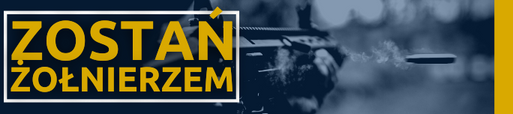 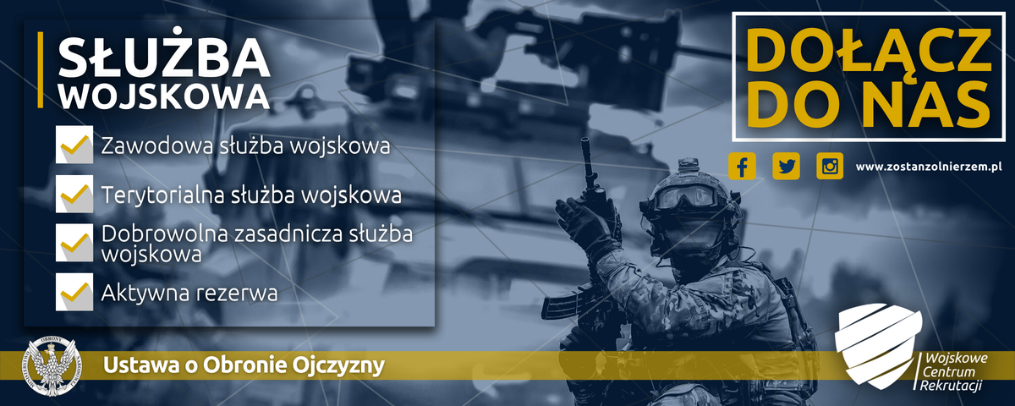 